Приложение №1К Основной общеобразовательной программе начального общего образованияМБОУ «Енхорская СОШ»Утвержден приказом №17/4 от 12.05.2022 г.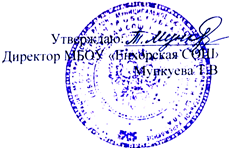 Учебный план 1 классаМБОУ «Енхорская  СОШ»Джидинского района Республики Бурятияна 2022-2023 уч/годс. Енхор2022 г.ПОЯСНИТЕЛЬНАЯ ЗАПИСКА к учебному плану 1 классаУчебный план МБОУ «Енхорская СОШ» для I класс сформирован в соответствии с Федеральным государственным образовательным стандартом начального общего образования, утвержденным приказом Министерства просвещения Российской Федерации от 31.05.2021 №286 и на основе следующих нормативных документов:Федерального закона от 29.12.2012 № 273-ФЗ «Об образовании в Российской Федерации» (с изменениями);Федерального государственного образовательного стандарта начального общего образования, утвержденного приказом Министерства просвещения Российской Федерации от 31.05.2021 №286 (далее - ФГОС НОО);Санитарными правилами СП 2.4.3648-20 «Санитарно- эпидемиологические требования к организации воспитания и обучения, отдыха и оздоровления детей и молодежи», утвержденными постановлением Главного	государственного санитарного врача Российской Федерации от 28.09.2020 №28;Санитарными правилами и нормами СанІІиН 1.2.3685-21«Гигиенические нормативы и требования к обеспечению безопасности и (или) безвредности для человека факторов среды обитания», утвержденных постановлением Главного государственного санитарного врача Российской Федерации от 28.01.2021 № 2 (начало и окончание занятий, продолжительность учебных занятий, учебная нагрузка при пятидневной и шестидневной учебной неделе, продолжительность выполнения домашних заданий, шкалы трудности учебных предметов на уровне начального общего, основного общего, среднего общего образования)Порядка организации и осуществления образовательной деятельности по основным общеобразовательным программам - образовательным программам начального общего, основного общего и среднего общего образования, утверждённого приказом Министерства просвещения Российской Федерации от 28.08.2020 № 442 (с изменениями и дополнениями от 20.11.2020);Федерального перечня учебников, допущенных к использованию при реализации имеющих государственную аккредитацию образовательных программ начального общего, основного общего, среднего общего образования организациями, осуществляющими образовательную деятельность, утверждённого приказом Министерства просвещения Российской Федерации от 20.05.2020 № 254 (с изменениями идополнениями от 23.12.2020);Закона Республики Бурятия от 10.06.1992 N 221-XII (ред. от 07.03.2014) "О языках народов Республики Бурятия".Устава МБОУ «Енхорская СОШ».Учебный план разработан с целью сохранения единого образовательного пространства РФ, создания условий доступности качественного общего образования, обеспечения усвоения обязательного минимума каждым учащимся, в соответствии с санитарно- эпидемиологическими правилами и нормативами.Учебный план МБОУ «Енхорская СОШ» является частью основной образовательной программы начального общего образования, обеспечивает выполнение ФГОС НОО, гарантирует выпускникам начальной школы необходимый уровень образовательной подготовки для продолжения образования в основной школе.Учебный план МБОУ «Енхорская СОШ» фиксирует общий объём нагрузки, максимальный объём аудиторной нагрузки обучающихся, состав и структуру предметных областей, распределяет учебное время, отводимое на их освоение по классам и учебным предметам.Учебный план определяет общие рамки принимаемых решений при отборе учебного материала, формировании перечня результатов образования и организации образовательной деятельности.Содержание образования при получении начального общего образования реализуется преимущественно за счёт учебных курсов, обеспечивающих целостное восприятие мира, системно-деятельностный подход и индивидуализацию обучения.Учебный план обеспечивает в случаях, предусмотренных законодательством Российской Федерации в сфере образования, возможность обучения на государственных языках субъектов Российской Федерации и родном (нерусском) языке, возможность их изучения, а также устанавливает количество занятий, отводимых на изучение этих языков, по классам (годам) обучения.Вариативность содержания образовательных программ начального общего образования реализуется через возможность формирования программ начального общего образования различного уровня сложности и направленности с учетом образовательных потребностей и способностей обучающихся.Учебный план МБОУ «Енхорская СОШ» состоит из двух частей — обязательной части и части, формируемой участниками образовательных отношений.Объём обязательной части программы начального общего образования составляет 80 %, а объём части, формируемой участниками образовательных отношений из перечня, предлагаемого образовательной организацией, — 20 % от общего объёма. Объём обязательной части программы начального общего образования, реализуемой в соответствии с требованиями к организации образовательного процесса к учебной нагрузке при 5-дневной учебной неделе, предусмотренны действующими санитарными правилами и гигиеническими нормативами.Обязательная часть учебного плана определяет состав учебных предметов обязательных предметных областей.Расписание учебных занятий составляется с учётом дневной и недельной динамики умственной работоспособности обучающихся и шкалы трудности учебных предметов. Образовательная недельная нагрузка распределяется равномерно в течение учебной недели, при этом объём максимально допустимой нагрузки в течение дня соответствует действующим санитарным правилам и нормативам. Во время занятий предусмотрен перерыв для гимнастики не менее 2 минут.Урочная деятельность направлена на достижение обучающимися планируемых результатов освоения программы начального общего образования с учётом обязательных для изучения учебных предметов.Часть учебного плана, формируемая участниками образовательных отношений, обеспечивает реализацию индивидуальных потребностей обучающихся. Время, отводимое на данную часть внутри максимально допустимой недельной нагрузки обучающихся, может быть использовано на увеличение учебных часов, отводимых на изучение отдельных учебных предметов, учебных курсов, учебных модулей по выбору родителей (законных представителей) несовершеннолетних обучающихся, в том числе предусматривающих углублённое изучение учебных предметов, с целью удовлетворения различных интересов обучающихся, потребностей в физическом развитии и совершенствовании, а также учитывающих этнокультурные интересы.Внеурочная деятельность направлена на достижение планируемых результатов освоения программы начального общего образования с учётом выбора участниками образовательных отношений учебных курсов внеурочной деятельности из перечня, предлагаемого образовательной организацией. Осуществляется в формах, отличных от урочной (экскурсии, походы, соревнования, посещения музеев, проведение общественно- полезных практик и иные формы).Организация занятий по направлениям внеурочной деятельности является неотъемлемой частью образовательной деятельности. Обучающимся предоставляется возможность выбора широкого спектра занятий, направленных на их развитие.Формы организации образовательной деятельности, чередование урочной и внеурочной деятельности при реализации основной образовательной программы начального общего образования определяет школа. В целях удовлетворения образовательных потребностей и интересов обучающихся могут быть разрабатаны индивидуальные учебные планы, в том числе для ускоренного обучения, в пределах осваиваемой программы начального общего образования в порядке, установленном локальным нормативным актом школы. Реализация индивидуальныхучебных планов, программ сопровождается тьюторской поддержкой.Время, отведённое на внеурочную деятельность, не учитывается при определении максимально допустимой недельной учебной нагрузки обучающихся, но учитывается при определении объёмов финансирования, направляемых на реализацию основной образовательной программы.Для начального уровня общего образования МБОУ «Енхорская СОШ» выбрана один из пяти вариантов примерного учебного плана – вариант 1, для образовательных организаций, в которых обучение ведётся на русском языке (5-дневная учебная неделя).Для обучающихся 1 класса максимальная продолжительность учебной недели составляет 5 дней.Продолжительность учебного года при получении начального общего образования составляет в 1 классе 33 недели.Количество учебных занятий за 4 учебных года не может составлять менее 2954 ч и более 3190 ч в соответствии с требованиями к организации образовательного процесса к учебной нагрузке при 5-дневной учебной неделе.Продолжительность каникул в течение учебного года составляет не менее 30 календарных дней, летом — не менее 8 недель. Для обучающихся в 1 классе устанавливаются в течение года дополнительные недельные каникулы.Продолжительность урока составляет:— в 1 классе — 35 мин (сентябрь — декабрь), 40 мин (январь — май).Учебный план на год для 1-4 классов МБОУ «Енхорская СОШ»на 2022-2023 учебный годУчебный план для 1-4 классов МБОУ «Енхорская СОШ»на 2022-2023 учебный год* Учебный предмет «Литературное чтение на родном языке» интегрируется в учебные предмет  «Литературное чтение» предметной области «Русский язык и литературное чтение» в целях обеспечения достижения обучающимися планируемых результатов освоения русского языка как родного и литературного чтения в соответствии с ФГОС НОО.План внеурочной деятельности в начальной школе           В часть, формируемую участниками образовательных отношений, входит и внеурочная деятельность. В соответствии с требованиями ФГОС НОО внеурочная деятельность организуется по направлениям развития личности (духовно­нравственное, социальное, общеинтеллектуальное, общекультурное, спортивно­оздоровительное).Организация занятий по направлениям внеурочной деятельности является неотъемлемой частью образовательной деятельности в школе. МБОУ «Енхорская СОШ» предоставляет обучающимся возможность выбора занятий, направленных на их развитие.Внеурочная деятельность включена в основную образовательную программу через разделы «Программа духовно-нравственного развития» и «Программа формирования культуры здорового и безопасного образа жизни». Внеурочная деятельность организуется в таких формах как экскурсии, кружки, секции, круглые столы, конференции, диспуты, школьные научные общества, олимпиады, соревнования, поисковые и научные исследования, общественно полезные и социальные практики, индивидуальную работу с одаренными детьми. В учебном плане внеурочная деятельность показана как неотъемлемая часть образовательного процесса школы.Предметные областиУчебные предметы классыКоличество часов в неделюКоличество часов в неделюКоличество часов в неделюКоличество часов в неделюКоличество часов в неделюПредметные областиУчебные предметы классы1234итогоОбязательная частьОбязательная частьОбязательная частьОбязательная частьОбязательная частьОбязательная частьОбязательная частьРусский язык и литературное чтениеРусский языкРусский язык170136136136578Русский язык и литературное чтениеЛитературное чтениеЛитературное чтение136136136136544Родной язык и литературное чтение на родном языкеРодной русский языкРодной русский язык-343434102Родной язык и литературное чтение на родном языкеЛитературное чтение на родном языкеЛитературное чтение на родном языке–----Основы религиозных культур и светской этикиМодуль: «Основы православной культуры или «Основы светской этики»Модуль: «Основы православной культуры или «Основы светской этики»---3434Иностранный языкИностранный языкИностранный язык-686868204Математика и информатикаМатематика Математика 136136136136544Обществознание и естествознаниеОкружающий мирОкружающий мир68686868272ИскусствоМузыкаМузыка34343434136ИскусствоИзобразительное искусствоИзобразительное искусство34343434136Технология Технология Технология 34343434136Физическая культураФизическая культураФизическая культура102102102102408ИтогоИтогоИтого7147827828163094Часть, формируемая участниками образовательных отношенийЧасть, формируемая участниками образовательных отношенийЧасть, формируемая участниками образовательных отношенийЧасть, формируемая участниками образовательных отношенийЧасть, формируемая участниками образовательных отношенийЧасть, формируемая участниками образовательных отношенийЧасть, формируемая участниками образовательных отношенийБурятский язык (государственный)Бурятский язык (государственный)Бурятский язык (государственный)-686868204ШахматыШахматыШахматы-3434-68Максимально допустимая недельная нагрузка Максимально допустимая недельная нагрузка Максимально допустимая недельная нагрузка 7148848848843366Предметные областиУчебные предметы классыКоличество часов в неделюКоличество часов в неделюКоличество часов в неделюКоличество часов в неделюПредметные областиУчебные предметы классы1234Обязательная частьОбязательная частьОбязательная частьОбязательная частьОбязательная частьОбязательная частьОбязательная частьРусский язык и литературное чтениеРусский языкРусский язык5444Русский язык и литературное чтениеЛитературное чтениеЛитературное чтение4444Родной язык и литературное чтение на родном языкеРодной русский языкРодной русский язык-111Родной язык и литературное чтение на родном языкеЛитературное чтение на родном языкеЛитературное чтение на родном языке–---Основы религиозных культур и светской этикиМодуль: «Основы православной культуры или «Основы светской этики»Модуль: «Основы православной культуры или «Основы светской этики»---1Иностранный языкИностранный языкИностранный язык-222Математика и информатикаМатематика Математика 4444Обществознание и естествознаниеОкружающий мирОкружающий мир2222ИскусствоМузыкаМузыка1111ИскусствоИзобразительное искусствоИзобразительное искусство1111Технология Технология Технология 1111Физическая культураФизическая культураФизическая культура3333ИтогоИтогоИтого21232324Часть, формируемая участниками образовательных отношенийЧасть, формируемая участниками образовательных отношенийЧасть, формируемая участниками образовательных отношенийЧасть, формируемая участниками образовательных отношенийЧасть, формируемая участниками образовательных отношенийЧасть, формируемая участниками образовательных отношенийЧасть, формируемая участниками образовательных отношенийБурятский язык (государственный)Бурятский язык (государственный)Бурятский язык (государственный)-222ШахматыШахматыШахматы-11-Максимально допустимая недельная нагрузка Максимально допустимая недельная нагрузка Максимально допустимая недельная нагрузка 21262626Направления деятельности Кол-во часовназвание рабочей программы/ классы1234Спортивно-оздоровительное 2Разговор о правильном питании1111Спортивно-оздоровительное 2Спортивные секции 1111Духовно-нравственное2Школьный музей1111Духовно-нравственное2Город мастеров1111Социальное2Мы и окружающий мир (природа с.Енхор)1111Социальное2Краеведение с.Енхор1111Общеинтеллектуальное2Занимательная математика.1111Общеинтеллектуальное2Я-исследователь! (проектная деятельность)1111Общекультурное2«В мире книг»1111Общекультурное2Основы мировой художественной культуры1111Всего:Всего:Всего:10101010